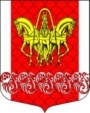  Администрациямуниципального образования«Кисельнинское сельское поселение»Волховского муниципального районаЛенинградской областиПОСТАНОВЛЕНИЕ08 мая 2018 года №  172 «О признании утратившим силу постановления от 25.05.2017 года № 142 «О наделении должностных лиц администрации МО «Кисельнинское сельское поселение» полномочиями по составлению протоколов об административных правонарушениях»	В связи с изданием  постановления от 07.03.2018 года № 102 «О наделении должностных лиц администрации МО «Кисельнинское сельское поселение» полномочиями по составлению протоколов об административных правонарушениях»постановляю:1.Признать утратившим силу постановление от 25.05.2017 года № 142 «О наделении должностных лиц администрации МО «Кисельнинское сельское поселение» полномочиями по составлению протоколов об административных правонарушениях».2.Опубликовать  настоящее постановление в газете «Волховские огни» и разместить на  официальном сайте  МО «Кисельнинское сельское поселение»  Волховского муниципального района Ленинградской области www: кисельня.рф.	3. Постановление вступает в силу после официального опубликования.	4. Контроль за исполнением настоящего постановления оставляю за собой.Глава администрации                        МО «Кисельнинское СП»                                                              Е.Л.МолодцоваИсп. А.М.Сальникова,        74-266